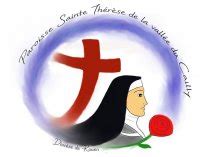 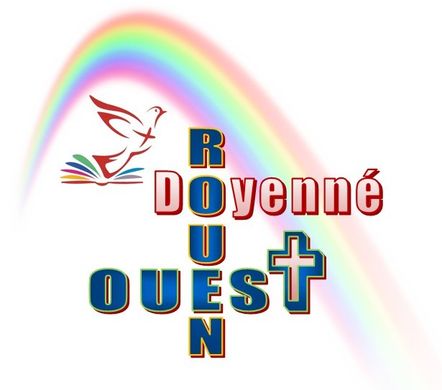 Lettre aux parents des jeunes qui entrent en aumônerie des collégiens, lycéens et étudiantsChers parents,Nous espérons que vous avez passé un bon été en famille. Septembre arrive et avec lui la rentrée de l’aumônerie.Réservez dés maintenant la date de la réunion d’information et de rentrée qui aura lieu le Samedi 8 septembre 2018, de 14h à 17h.Nous vous invitons vous et votre enfant à la salle paroissiale de l’Etoile (à côté de l’église de Saint Martin de Maromme).Durant cet après-midi, vous et votre/vos enfant(s) pourront rencontrer les autres jeunes déjà en aumônerie, vous découvrirez les activités de l’aumônerie tout au long de l’année et nous partagerons ensemble un petit goûter. Ensuite, un temps séparé jeunes/adultes sera proposé afin de pouvoir répondre au mieux aux questions  de tous et nous prendrons le temps d’échanger entre parents, animateurs, sœurs et prêtre sur le sens de l’accompagnement dans la foi pour les jeunes d’aujourd’hui : les enjeux, les difficultés, les projets. Nous vous donnerons également des précisions pour les jeunes se préparant à recevoir un sacrement (baptême, 1ère des communions).Enfin, vous sera remis le calendrier paroissial et d’aumônerie avec la présentation des temps forts de l’année et en doyenné.Les séances d’aumônerie commenceront dès la semaine suivante. Les horaires vous seront donnés le jour de la réunion de rentrée.Quelques dates déjà à réserver sur vos calendriers :Samedi 6 octobre 2018 à 16h : Profession de foi en l’église St Martin de Maromme des jeunes qui se sont préparés en 2017-2018.Samedi 27 octobre 2018 à 18h : Prière et messe de Taizé, à la Chapelle de La Maine animées par les jeunes de l’aumônerie.Dimanche 25 novembre 2018 : Messe d’entrée liturgique pour les jeunes de l’aumônerie avec remise du chèche par les aînés.Samedi 1er décembre 2018 : Marché de Noël et action de l’avent pour les jeunes + messe à 18h à Déville lès Rouen. Dimanche 6 janvier 2019 : Messe de l’Epiphanie animée par les jeunes de l’aumônerieSamedi 30 et dimanche 31 mars 2019 : Week-end de l’aumônerieSamedi 18 et dimanche 19 mai 2019 : retraite de profession de foi 2019 (lieu donné ultérieurement).Dimanche 19 mai 2019 après-midi : rallye des collégiens en Doyenné…/…Documents à fournir à l’inscription lors de la réunion rentrée : • La fiche de renseignements dûment remplie• L’attestation de l’assurance extra-scolaire de votre enfant • La participation financière qui comprend les frais de chauffage et d’assurance pour les salles de l’aumônerie, les documents photocopiés et fournitures diverses...Vous pouvez si vous le désirez payer cette somme en deux ou trois chèques à l’ordre de la Paroisse Ste Thérèse de la Vallée du Cailly en nous indiquant la date souhaitée d’encaissement au dos au crayon à papier. Pour l’inscription de plusieurs enfants d’une même famille, merci de venir nous en parler le jour de la réunion. Pour des facilités d’organisation, nous vous serions reconnaissants de bien vouloir régler les frais d’inscription le jour de la réunion de rentrée.Pour toute difficulté financière, merci d’en parler au Père SIMON, ou à un animateur si vous êtes plus à l’aise, l’aspect financier ne doit pas être un obstacle pour la vie chrétienne de vos enfants.Nous vous disons à très bientôt. Le Père Jacques Simon et les animateurs de l’aumônerie Marie-Charlotte, Christophe, Sœur Maria Thu, Yoann, et IsabellePS : Pour tous renseignements complémentaires, n’hésitez pas à téléphoner à Isabelle Vautier au 06.12.97.50.58 ou à envoyer  un mail à l’adresse inscrite en haut de page. FICHE D’INSCRIPTION  Nom et prénom du jeune : ______________________________________ Adresse : ________________________________________________________________ CP et Ville : _____________________________________________________________ Date et lieu de naissance du jeune : __________________________________________ Etablissement scolaire : _______________________________ Classe : _____________ E Mail jeune:___________________________________   Téléphone jeune ___________________Situation catéchétiqueBaptisé le : 	A :Première communion le : 	A :Nombre années caté :Nom du responsable légal : _________________________________________________ Adresse (si différente du jeune) : _____________________________________________ CP et Ville (si différente du jeune)  : __________________________________________ Tél (même en cas de liste rouge) : ______ /______/______/______/______ Portable du père : ______ /______/______/______/______ Portable de la mère :  ______ /______/______/______/______ Père : Nom + prénom : __________________________________________________ Profession : ______________________________________________________Mère: Nom + prénom : ____________________________________       Profession : ___________________________________________________E-mail (pour les infos de l’Aumônerie) : _____________________________________Frères et sœurs du jeune : Des frais d’inscriptions vous seront demandés lors de l’inscription. Ces frais se montent à 25€ pour les 6èmes, 20€ pour les 5èmes, 4èmes, 3èmes  et de 15€ pour les lycéens et étudiants. Ils correspondent aux différents frais : chauffage, assurance, timbres, photocopies…Pour les chèques merci de les mettre à l’ordre de : paroisse Sainte Thérèse Maromme.Les parents sont bienvenus pour nous aider, pour accompagner une équipe en cas de besoin… Régulièrement 		 oui     non Ponctuellement 	 oui     non Autre selon ce que vous aimez faire        oui     nonCet accompagnement bien sûr, n’est pas l’accompagnement de votre enfant mais d’un groupe et peut-être autre que celui de votre enfant.Le covoiturage concilie économie, écologie et solidarité entre familles !Seriez-vous intéressé pour les séances d’aumônerie par le covoiturage ?  Soit comme Passager, si vous recherchez un autre parent pour accompagner votre enfant.  Soit comme Conducteur, si vous disposez de places dans votre véhicule pour emmener d’autres jeunes.Nous vous attendons  le samedi 8 septembre de 14h à 17h pour la réunion de présentation à la Salle de l’Etoile.Cadre réservé à l’Aumônerie : Règlement :  Chèque  		Espèces    Photos :   	Acte de Baptême :  	Assurance :  	Autorisation parentale Activités : Autorisation parentaleCoordonnées du responsable légal Prénom :	 Nom :  	Père                         Mère                       Tuteur Adresse complète : Code postal :  	Ville : 		Tél :      e-mail  :	@Coordonnées de l’autre parent s’il n’habite pas à la même adresse : Prénom :	 Nom :  	Père                         Mère                       Tuteur Adresse complète : Code postal :  	Ville : 		Tél :      e-mail  :	@Autorisent  le jeune dont j’ai la charge légale :Prénom : 	Nom :  	 Date de naissance :   	   Je l’autorise à rentrer seul(e) après les séances d’aumônerie.      J’autorise  un animateur ou un autre parent à assurer si nécessaire le transport en voiture de mon enfant.   J’autorise le responsable/animateur  à prendre toutes les mesures nécessaires en cas d’urgence (notamment en cas de recours hospitalier ou clinique) le concernant. Je l’autorise à faire pratiquer, en cas d’urgence, tout acte médical ou chirurgical que son état nécessiterait, après avis médical, pendant cette activité. J’autorise la publication de son image dans les médias diocésains.Fait à 	le       Signature du responsable légal précédée de la mention manuscrite « lu et approuvé » :             PrénomâgeEst-il en aumônerie ?Est-il au Catéchisme ?